Los pastizales y matorrales templados o dicho de otro modo, las praderas y estepas, conforman un bioma cuyos ecosistemas predominantes lo constituyen los herbazales de clima templado entre semiárido y húmedo, con una estación cálida y otra marcadamente fría en invierno.Los pastizales templados se encuentran en cinco áreas principales: las praderas (prairies) de las Grandes Llanuras de Norteamérica, la pampa de Sudamérica, los veld de Sudáfrica, las estepas de Asia y las sabanas del sur de Australia.1En este ecosistema las gramíneas, juncales, pastos o césped constituyen la vegetación dominante. Aunque en las praderas de las regiones templadas pueden existir más de 50 especies de plantas vasculares y en las praderas tropicales más de 200, en general, dos o tres especies de gramíneas son las que dominan más del 60% de la biomasa del terreno; aquí habitan grandes herbívoros y aves, además de una gran cantidad de flora.En las zonas donde la precipitación anual supera los 600 milímetros y los suelos son profundos y ricos en materia orgánica se extienden las praderas. La vegetación anual de este ambiente es continua y está representada por las gramíneas, pero éstas han sido prácticamente sustituidas por cultivos de cereales (maíz, trigo, cebada) y oleaginosas (girasol, soja).Los pastizales ocurren generalmente en el centro de los continentes donde la precipitación pluvial es intermedia entre la de los desiertos y los bosques y donde hay grandes variaciones estacionales de la temperatura (veranos calientes e inviernos fríos). La presencia de árboles ha sido reducida en esta área debido a los fuegos, el pastoreo y ramoneo por herbívoros como el bisonte, venados y caballos, y la precipitación relativamente baja. La mayoría de las praderas han sido alteradas extensamente y ahora son las principales regiones mundiales de producción de cereales como trigo, maíz y otros granos.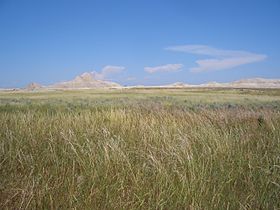 